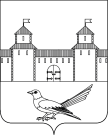 от  17.11.2015  № 544-пОб установке дорожных  знаковв Сорочинском городском округе	В целях решения вопроса обеспечения безопасности дорожного движения  и создания безаварийных условий движения автотранспорта, в соответствии с Конституцией Российской Федерации, Федеральным Законом  от 06.10.2003г. № 131-ФЗ  «Об общих принципах организации местного самоуправления в Российской Федерации», на основании части 4 статьи 6 Федерального Закона от 10.12.1995г. № 196-ФЗ «О безопасности дорожного движения», руководствуясь статьями 32, 35, 40 Устава муниципального образования Сорочинский городской округ Оренбургской области, администрация  Сорочинского городского округа Оренбургской области постановляет: 1. Установить дорожные знаки 3.4  «Движение грузовых автомобилей запрещено» в следующих населенных пунктах: В селе Спасское по ул. Центральная в районе дома № 17, В поселке Войковский по ул. Советская в районе домов №1а, по ул. Войкова  в районе дома №43, по ул. Энергетиков в районе дома №1.В поселке Сборовский по ул. Центральная в районе дома №31. В селе Покровка  по ул. Красная в районе дома №23, по ул. Центральная в районе дома №7, по ул. Заречная в районе дома №24В селе Новобелогорка по ул. Центральная в районе дома № 1, по ул. Школьная в районе дома №4. В селе 2-Михайловка  по ул. Северная в районе дома  №2, по ул. Набережная в районе дома №141, по ул. Пензенская в районе домов №2, №29.В селе Пронькино по ул. Победы в районе дома №16, по ул. Гагарина в районе дома №52.В поселке Родинский по ул. Юбилейная  в районе домов  №2, №48/1, по ул. Молодежная в районе домов №1, №24/3, по ул. Советская в районе домов №63, №2. В селе Первокрасное по ул. Садовая в районе домов №51, №2.ООО «УК «Сорочинск Управдом», в рамках исполнения обязательств по договору №291-15 от 17.11.2015 года, принять меры по установлению дорожных знаков  в соответствии с требованиями ГОСТ Р 52289-2004  и ГОСТ Р 52290-2004. Контроль за  исполнением настоящего постановления возложить на заместителя главы администрации городского округа по оперативному управлению муниципальным хозяйством  Богданова А.А.Настоящее постановление  вступает в силу с момента подписания и подлежит опубликования.Глава муниципального образования  Сорочинский городской округ                                                                  	 Т.П. Мелентьева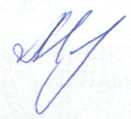 Разослано: в дело, прокуратуре, отделу ЖКХ, благоустройства, дорожного и транспортного хозяйства, Богданову А.А., ГИБДД, ООО «УК «Сорочинск Управдом», Вагановой Е.В.Администрация Сорочинского городского округа Оренбургской областиП О С Т А Н О В Л Е Н И Е 